PERHITUNGAN JEMBATAN KOMPOSIT SUNGAI MUARA BELINAU CALCULATION OF COMPOSITE BRIDGE MUARA BELINAU RIVER Program Studi Teknik SipilProgram Studi Strata 1 (Satu) Universitas 17 Agustus 1945 SamarindaABSTRACTTransportation is an important part of the mechanism of human life and develop as human civilization it self. One part is the bridge transportation.  The bridge is an important element in the transportation  system, because the bridge function to serve the flow of traffic there  on.The bridge was originally a wooden bridge, because the bridge is often the case that sway when there are vehicles passing above. Hence the need to improve the ability of the bridge and in the redesign of a composite bridge.Long-span composite bridge under review is 25 m, width 6 m carriageway, pavement width of 0.5 m and 0.5 m right side of the left side, so that the total width of the bridge is 7 m. Results of analysis of composite bridge calculation is derived calculations  use the floor slab reinforcement  for the D16-150 and D16 negative flexural-150  for flexural positive.  Pavement  using reinforcement  D16-200. Pole using reinforcement 4Ø12 backrest. Tread plate for transverse and longitudinal directions using reinforcement D16-100.Keywords: Composites, Bridges, StructuresPENGANTARJembatan adalah suatu struktur yang berfungsi sebagai lintasan untuk memperpendek jarak dengan menyeberangi suatu rintangan tanpa menutup tanpan menutup rintangan itu sendiri. Lintasan yang dimaksud disini adalah berupa suatu jalan raya/jalan rel, perjalan kaki, kanal atau pipa-pipa penyalur. Rintangan yang dimaksud adalah dapat berupa sungai, jalan raya atau lembah. (Dusmara, 2007)Jembatan   komposit   merupakan   perpaduan   antara   dua   macam   bahan bangunan berbeda dengan memanfatkan sifat menguntungkan diri masing-masing bahan tersebut, sehingga kombinasinya akan menghasilkan elemen-elemen yang lebih efisien.Dalam  konstruksi,  beton  adalah  sebuah  bahan  bangunan  komposit  yang terbuat  dari kombinasi  agregat  dan pengikat  semen.  Bentuk  paling umum  dari beton adalah beton semen Portland, yang terdiri dari agregat mineral (biasanya kerikil dan pasir), semen dan air.Dalam konstruksi, baja adalah suatu jenis baja berupa batangan dari pelat, yang berdasarkan pertimbangan ekonomi, kekuatan dan sifatnya, cocok untuk pemikul beban.TUJUAN PENELITIANAdapun tujuan dalam penelitian ini adalah mengetahui cara mendesain struktur bagian atas jembatan komposit agar meningkatkan kemampuan jembatan dan menunjang kelancaran arus lalu lintas,CARA PENELITIAN1.   Laporan hidrologi, yaitu pengumpulan data tentang informasi keadaan sungai untuk mencari lebar bukaan jembatan atau panjang bentang jembatan.1.1 Analisa data hidrologi1.1.1    Analisa data hidrologiDari data sekunder curah hujan terakhir atau dari tahun 2001 sampai tahun 2010 rata-rata curah bersumber dari Badan Meteorologi dan Geofisika (BMKG), adalah sebagai berikut :Tabel 1.1 Curah Hujan2.1.1    Perhitungan debit banjir rencanaSebagai  contoh  diambil perhitungan  salah satu jembatan  sebagai dasar dalam perhitungan hidrologi dan hidrolika dan untuk perhitungan selanjutnya idem dengan perhitungan ini.3.1.1    Lengkung debitLengkung  debit  didapat  berdasarkan  hasil  perhitungan  penampang basah eksisting sungai :1. Gambar penampang melintang sungai di lokasi jembatan, seperti terlihat pada gambar dibawah ini.2.   Penampang   sungai  di  atas,  kemudian   dibagi  menjadi  subpenampang.2500WING WALL   	192192                   192                   192                   192                   192                   192                   192                   192                   192                   192                   192                   192PLAT INJAK 20x250x600TIMBUNAN TANAH PILIHAN35                                                                                                                                                                                                                                                                                                                                          35M.A.B ELEV. +37.17 M158      9      10     11      12       13      14M.A.S ELEV +35.00 M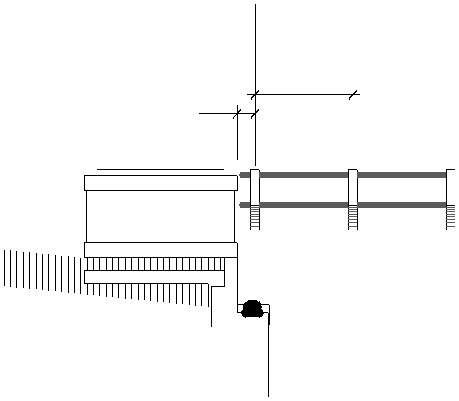 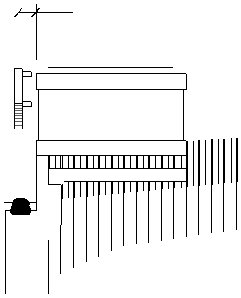 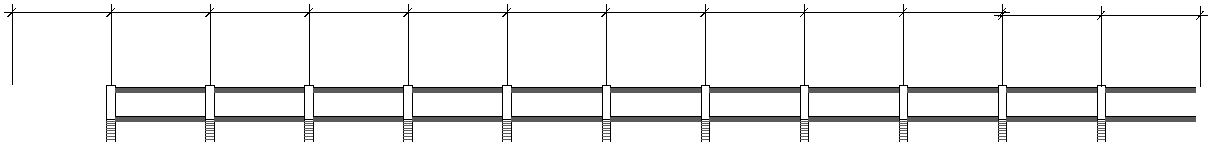 2     3      4        5        6      71.1 Gambar penampang sungai3.  Hitung lengkung debit berdasarkan elevasi rencana masing- masing.  Dalam  pekerjaan  ini,  perhitungan   lengkung  debit, dimulai  dari  elevasi  rencana  +35,00  m atau  muka  air banjir sama   dengan   elevasi   penampang   basah   sungai,   kemudian dicoba dengan kondisi air melimpas  setinggi 2.17 meter dari eksisting bibir sungai ke elevasi +37,17 meter dari elevasi eksisting sungai.Tabel 1.2 Penampang luas basah untuk elevasi + 35.00Tabel 1.3 Penampang luas basah untuk elevasi + 37.174. Perhitungan parameter hidrolis sungai alamHasil   perhitungan    penampang    hidrolis   sungai   alam   seperti disajikan pada table di bawah ini.Tabel 1.4 Perhitungan parameter hidrolis sungai alamSebagai  catatan  bahwa  perhitungan  nilai  V pada  perhitungan  di atas, dihitung dengan persamaan Manning sebagai berikut :V = (1/n). (r2/3).(S1/2)Dimana :V      = kecepatan aliran berdasarkan persamaan Manning.n 	= koefisien Manning yang tergantung kondisi permukaan penampang   sungai,   dimana   dalam   pekerjaan   inikondisi penampang sungai ditumbuhi rumput sehingga nilai koefisiennya sebesar 0,15.r        = jari-jari hidrolis penampang sungai. S        = kemiringan sungai.5.   Susun tabel lengkung debitDari hasil perhitungan pada tabel-tabel di atas, kemudian disajikan  table  lengkung  debit  seperti  terlihat  pada  tabel  di bawah ini :Tabel 1.5 Lengkung debit4.1.1    Perhitungan Panjang Bukaan JembatanPanjang   bukaan   jembatan   atau   panjang   bentang   jembatan   dapat dihitung dengan menggunakan persamaan :b = (Q/Vmaks). (1/y) Dimana :b           = panjang bukaan jembatan atau panjang bentang jembatan. Q          = debit banjir rencana (m3/detik).Vmaks       = kecepatan aliran sungaiy           = beda tinggi elevasi banjir rencana dengan dasar tinjauan.Adapun dari hasil perhitungan sebelumnya didapat kecepatan rata- rata aliran sebagai berikut :Tabel 1.6 Perhitungan Kecepatan Rata-RataTabel 1.7 Perhitungan lebar bukaan jembatanDari hasil perhitungan untuk lebar bukaan jembataan atau panjang bentang jembatan dapat direncanakan dari lebar 18.86 meter sampai 18.58 meter. Namun untuk mengantisipasi debit banjir akibat perubahan lingkungan selama umur rencana, maka direncanakan dengan bentang 25 meter.2.   Menghitung jembatan bangunan atasnya dengan analisa pembebananRSNI-T-02-2005,  meliputi :a.   Tiang sandaran b.   Trotoarc.   Gelagard.   Pelat injakKESIMPULAN DAN SARAN KesimpulanDari hasil penelitian Perhitungan Struktur Jembatan Komposit Kecamatan Tabang  Kabupaten  Kutai  Kertanegara,  dapat  disimpulkan  beberapa kesimpulan sebagai berikut :a.   Untuk  klasifikasi  jembatan  direncanakan   dengan  klasifikasi  kelas  II, dengan lebar jalur lalu lintas 6,0 meter, lebar trotoar 0,5 meter sisi kanan dan 0,5 meter sisi kiri, sehingga lebar total jembatan 7,0 meter.b.   Jumlah girder pada jembatan 5 buah, sehingga jarak antar girder 1,5 meter. c.   Panjang bentang rencana 25 meter.d.   Data hasil perencanaan dan analisis :1.   Slab lantaiPada perencanaan slab, tebal slab 200 m, jarak tulangan terhadap sisi luar 35 mm,  sehingga  lebar efektif  slab 165 mm.  Momen  tumpuan ultimit  rencana  Mu  61,1102  kN.m,  dan  momen  lapangan  tumpuan ultimit rencana Mu 54,218 kN.m. Untuk tulangan lentur negative tulangan yang digunakan D16 –150 mm, untuk tulangan lentur positif tulangan yang digunakan   D16-150 mm.2.   TrotoarPada perencanaan trotoar, didapat berat sendiri trotoar 43,8 kN/m³ dan beban hidup pada trotoar 27,50 kN/m, sehingga momen pada trotoar17,3808 kN.m. Tulangan yang digunkan D16-200 mm.3.   Tiang sandaranPada  perencanaan  tiang  sandaran,  digunakan  tulangan  4 Ø 12 mm. Secara teori kemampuan  beton menahan geser lebih besar dari gaya geser yang bekerja sehingga tidak perlu tulangan geser, cukup diberi tulangan geser minimum sebagai pengikat. Digunakan tulangan 8 Ø 60 mm.4.   Pelat injakPada perencanaan pelat injak, tebal pelat injak 0,20 m. Tebal lapisan aspal 0,06 m. Tulangan yang digunakan pada arah melintang D16-100 mm. Tulangan yang digunakan pada memanjang D16-100 mm5.   GelagarPada perencanaan gelagar,  digunakan profil baja WF 900 x 300. Lebar efektif  slab  beton  1500  mm.  Momen  inersia  penampang  komposit416289130919,12 mm4  . Pada perhitungan shear connector digunakantulangan D16-1562,5  mm untuk tumpuan sampai ¼ L, dan tulanganD16-1562,5 mm untuk tumpuan ¼ sampai tengan bentang.SaranAdapun saran sebagai berikut :1.   Dalam melakukan  perhitungan  sebaiknya  mengumpulkan  data - data yang diperlukan terlebih dahulu agar perhitungan sesuai dengan data - data lapangan dan data yang telah di uji laboratorium.2.   Sebelum melakukan analisan perhitungan struktur jembatan komposit sebaiknya seorang perencana mencermati beban - beban yang bekerja yang disesuaikan dengan peraturan yang berlaku.DAFTAR PUSTAKACremona    Consultant,    2012.    Laporan    Perhitungan    StrukturJembatan Komposit, Tabang.Kharisma  Karunia  Kencana,  2012. Laporan Perhitungan  Struktur Jembatan Komposit  Pada Jalan Muallaf Menuju KM.12 Jl. Poros Kota Bangun, Samarinda.Pd-T-12-2005-B   Pedoman  Studi  Kelayakan  Proyek  Jalan  DanJembatan, Badan Standarisasi Nasional Indonesia, Jakarta.RSNI  T-02-2005  Standar  Pembebanan  Untuk  Jembatan,  BadanStandarisasi Nasional, Jakarta.RSNI  T-12-2004  Perencanaan  Struktur  Beton  Untuk  KonstruksiJembatan, Badan Standarisasi Nasional, Jakarta.SNI 20-2833-2008 Standar Perencanaan Ketahanan Gempa UntukJembatan, Badan Standarisasi Nasional, Jakarta.SNI 03-1725-1989  Tata Cara Perencanaan  Jembatan  Jalan Raya, Badan Standarisasi Nasional Indonesia, Jakarta.Supriyadi Bambang, 2007. Jembatan, Vol 4.Yogyakarta.Wuaten, H.M., 2007. Struktur Tahan Gempa, Jurusan Teknik Sipil, Fakultas Teknik, Universitas 17 Agustus 1945 Samarinda.Wuaten,  H.M.,  2008.  Struktur  Beton  Bertulang,  Jurusan  TeknikSipil, Fakultas Teknik, Universitas 17 Agustus 1945 Samarinda.TahunJumlah(mm/Thn)Rata-rata(mm)X Rata-rata(mm)20012125,3177,108209,6320021846,9153,908209,6320032551,3212,608209,6320042806,5233,875209,6320052783,4231,950209,6320062260,6188,383209,6320072698,1224,842209,6320083018,5251,542209,6320092367,8197,317209,6320102697,2224,767209,63SEGMENAREALUAS PENAMPANG (m²)segmen 1A0.476segmen 2B4.437segmen 3C4.370segmen 4D6.899segmen 5E8.076segmen 6F8.121segmen 7G1.933SEGMENAREALUAS PENAMPANG (m²)segmen 1A0.476segmen 2B4.437segmen 3C4.370segmen 4D6.899segmen 5E8.076segmen 6F8.121segmen 7G1.933segmen 8H4.402segmen 9I5.460segmen 10J3.908segmen 11K5.403segmen 12L5.800segmen 13M6.025segmen 14N5.425segmen 15O1.490SEGMENMANNINGnP(m)A(m²)rr = A/pr⅔S½(P/T)½ (m/m)V(1/n)x r x S (m/s)q(m³/s)A0.152.7470.4760.1730.3111.5643.2411.543B0.157.3644.4370.6030.7131.8138.62338.260C0.155.1914.3700.8420.8921.84610.97347.953D0.1513.9886.8990.4930.6242.1909.11562.883E0.158.4068.0760.9610.9741.68510.93588.310F0.158.6128.1210.9430.9621.70510.93188.773G0.155.7581.9330.3360.4831.6435.29210.230H0.158.7044.4020.5060.6352.0218.55537.657I0.157.2545.4600.7530.8271.84510.18055.583j0.155.7983.9080.6740.7691.6508.45633.044K0.1513.2025.4030.4090.5512.4909.14949.432L0.157.5745.8000.7660.8371.88610.52261.030M0.157.7806.0250.7740.8431.91110.74564.737N0.157.7945.4250.6960.7851.91310.01654.337O0.156.6771.4900.2230.3682.5096.1539.168jumlah ELV +35.00 =52.06634.31259.110337.952jumlah ELV +37.17 =64.78337.91373.775364.988ElevasiqElevasi(m³/s)0+35.00337.9520+37.17364.988ElevasiVElevasim/det0+35.008.4440+37.179.222ElevasiVqybFElevasi(q/v)*(1/y)FElevasim/detm³/smmF0+35.008.444337.9522.12218.8611.8508180+37.179.222364.9882.13018.5812.017416